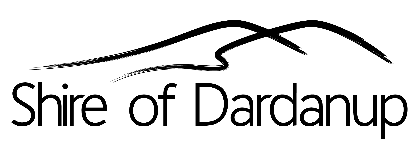 APPLICATION FOR COMMUNITY EVENT GRANT  LEVEL 3$1,001 - $5,000FORM 220CDate stampPlease indicate which of the following objectives your event will achieve:         Foster the distinctiveness of places through the personalisation of community areas         Activate public spaces         Build the skills and capacity of the community         Leave a lasting positive impact on the community         Promote accessibility and inclusivity for all members of the community         Empower groups to be proactive in the communityAPPLICATION ASSESSMENT PROCEDUREApplications will be assessed based on their merits however priority will be given to applicants who have not previously received funding. Applications are required to demonstrate the benefits to the Shire of Dardanup community. Preference will be given to projects with demonstrated community support.It is anticipated that funding will not be provided every year for the same event or project as organisers should aim to become financially self-sufficient in the medium to long term.The application and assessment procedure is as follows:Applications must be made on the prescribed forms and within the timeframe specified.Applications for Community Events (Levels 2 & 3) will be assessed by the Manager Place & Community Engagement and referred to the Grants, Awards & Scholarships Committee for determination. All applications will be presented to Council for final approval. Approval process takes a minimum of six weeks.All applicants will be notified in writing of the outcome of their application for Shire of Dardanup assistance.Decisions regarding funding applications are final and will not be reconsidered in that funding round.A Grant Acquittal (Form 116) and supporting documentation of your total expenditure must be submitted to the Shire of Dardanup, within three (3) months of the completion of the project.HOW TO APPLYThe applicant must submit the below application form. To avoid delays to the application ensure all questions are completed and the information provided is correct. The application form must be submitted at least 8 weeks prior to the event date. The applicant must obtain a formal written quote from the third party/parties supplying the goods/services and submit this with the application form. The formal written quote from the third party supplier must be itemised and include the business name, address, contact details and ABN (if applicable). NOTE: It is the responsibility of the event organiser to ensure the third party supplier they engage has the required licences, qualifications and insurances for the job they are contracted to undertake. The Application Form and any supporting documents can be submitted:in person to the Shire office located at: 1 Council Drive, Eaton 6232;or via email: grants@dardanup.wa.gov.au or via post to: The Shire of Dardanup, PO Box 7061, EATON WA 6232.EXPENSESPlease outline your projects’ total expenses using the table below.EXPENSESPlease outline your projects’ total expenses using the table below.EXPENSESPlease outline your projects’ total expenses using the table below.EXPENSESPlease outline your projects’ total expenses using the table below.EXPENSESPlease outline your projects’ total expenses using the table below.Item/s DescriptionTotal item cost(ex GST)$ requested from SoD(ex GST)$ requested from others (ex GST)$ provided by applicant (ex GST)TOTAL 4. ACKNOWLEDGEMENTS 4. ACKNOWLEDGEMENTS 4. ACKNOWLEDGEMENTSAs the event organiser, applying for a Community Event Grant acknowledge that the information in my application is true and correct.  As the event organiser, applying for a Community Event Grant acknowledge that the information in my application is true and correct.  As the event organiser, applying for a Community Event Grant acknowledge that the information in my application is true and correct.  I have attached a true & accurate quote/s from the supplier/s providing the goods or services:I have attached a true & accurate quote/s from the supplier/s providing the goods or services:Yes               I have submitted an Events Application Form to the Shire for the event in which the grant funding is for:I have submitted an Events Application Form to the Shire for the event in which the grant funding is for:Yes                             The grant funding will be used for the purpose for which it was given. The grant funding will be used for the purpose for which it was given. Yes               I understand the Shire of Dardanup must be acknowledged in relevant publications or media coverage of the event for its support. I understand the Shire of Dardanup must be acknowledged in relevant publications or media coverage of the event for its support. Yes               I meet the eligibility criteria detailed in SDev CP044 Community & Events Grant Policy.I meet the eligibility criteria detailed in SDev CP044 Community & Events Grant Policy.Yes               Name:Signature :Date:Shire of Dardanup1 Council Drive/PO Box 7016EATON  WA  6232Phone:  (08) 9724 0000   Fax:  (08) 9724 0091Email:  records@dardanup.wa.gov.au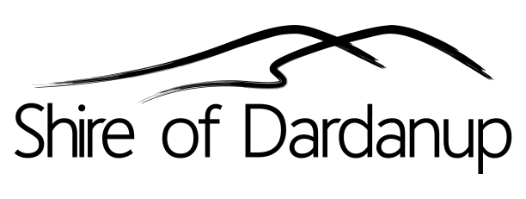 Shire of Dardanup1 Council Drive/PO Box 7016EATON  WA  6232Phone:  (08) 9724 0000   Fax:  (08) 9724 0091Email:  records@dardanup.wa.gov.auShire of Dardanup1 Council Drive/PO Box 7016EATON  WA  6232Phone:  (08) 9724 0000   Fax:  (08) 9724 0091Email:  records@dardanup.wa.gov.au